Внедрена система проверки качества алкогольной и спиртосодержащей продукции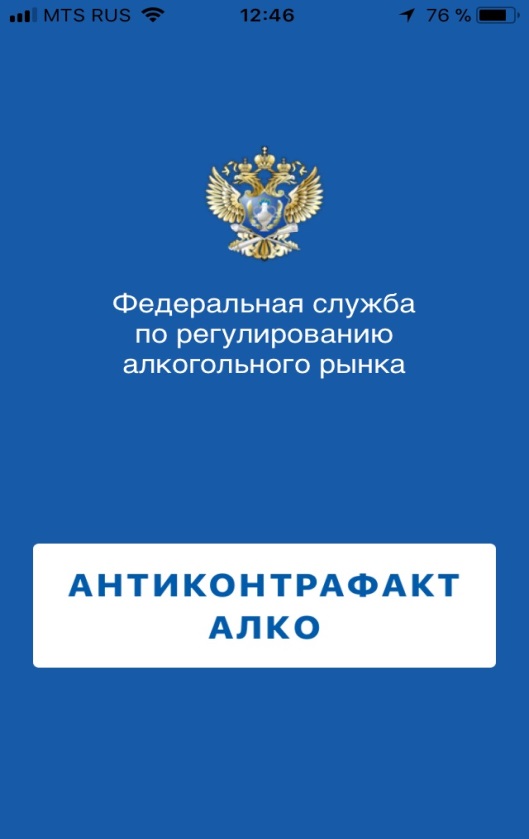 Мобильное приложение «АНТИКОНТРАФАКТ АЛКО»- определяет легальность алкогольной продукции по данным из ЕГАИС- определяет легальность продажи алкогольной продукции в торговой точке- сообщает о нарушении в Федеральную службу по регулированию алкогольного рынкаФедеральная служба по регулированию алкогольного рынка http://fsrar.ru/antikontrafakt_alko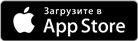 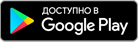 